HIGHER CLOUGHFOLD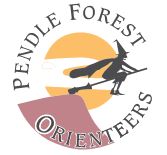 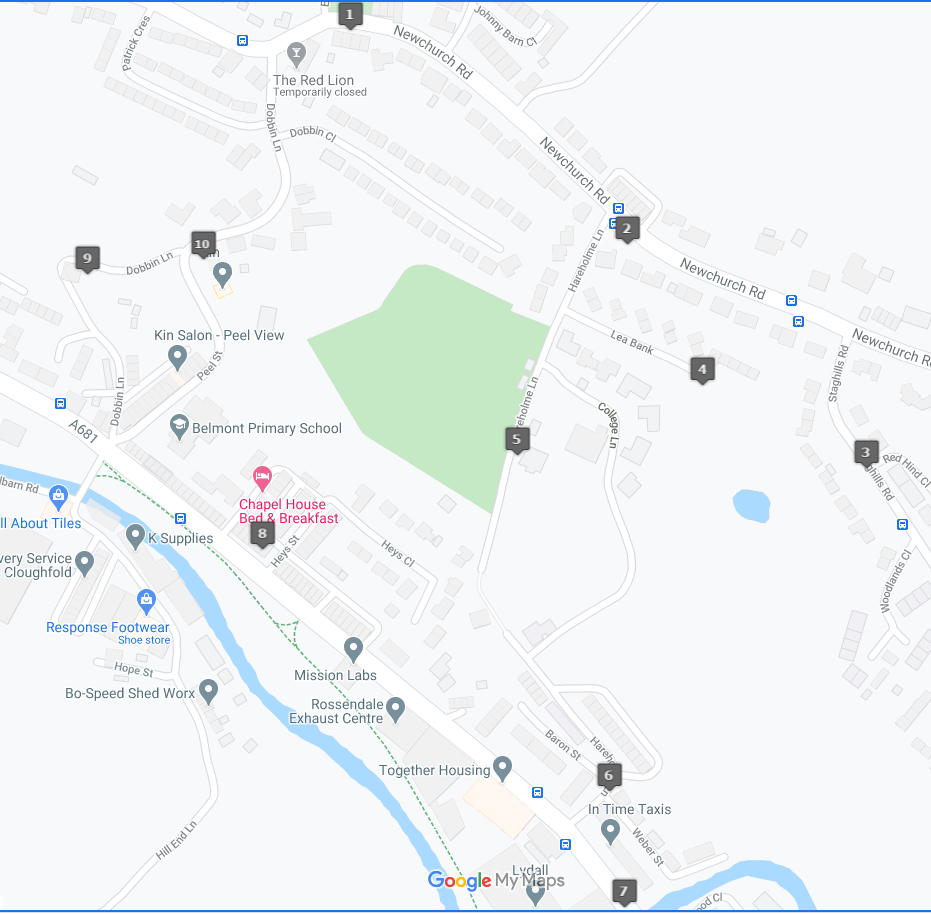 